Madagascar, par Lyanne Bergeron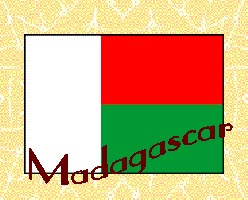 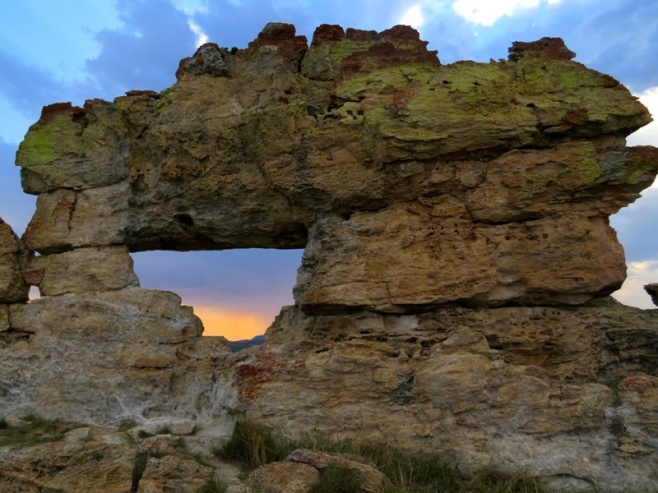 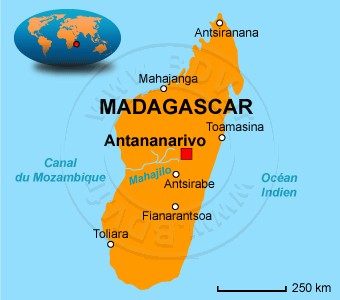 MadagascarAnnéesNombre d'élèves1999783 3212000771 7432001758 4652002761 5182003549 685